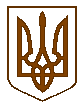 ДЕРЖГЕОКАДАСТР Головне управління Держгеокадастру у Запорізькій областіНАКАЗ06.07.2020 р.                                       м.Запоріжжя                               №99Про внесення змін  до Порядку організації роботи із повідомленнями про корупцію, внесеними викривачами у Головному управлінні Держгеокадастру у Запорізькій області	З метою реалізації державної політики у сфері запобігання корупції,  відповідно до вимог статтей 21,53 Закону України «Про запобігання корупції», керуючись Положенням про Головне управління Держгеокадастру у Запорізькій області від 17.11.2016 №308, ( в редакції наказу Держгеокадастру від 20.02.2020 №53),НАКАЗУЮ1. Внести зміни до Порядку організації роботи із повідомленнями про корупцію, внесеними викривачами у Головному управлінні Держгеокадастру у Запорізькій області, затвердженого наказом Головного управління Держгеокадастру у Запорізькій області від 02.10.2018 №146, виклавши його у новій редакції, що додається.2.  Контроль за виконання цього наказу залишаю за собою.Підстава: Закон України «Про внесення змін до Закону України «Про запобігання корупції» щодо викривачів корупції».В.о. начальника                                                                        Петро ПРИСЯЖНЮКПОГОДЖЕНО:Начальник юридичного управління                                                              Тетяна МАТІСНачальник управління адміністративно – організаційного забезпечення                                                                                Світлана СМІРНОВАНачальник управління персоналу                                              Тетяна БАГАУРІВ.о. завідувача сектору запобіганнята виявлення корупції                                                                  Ірина ДЗЮБАЗАТВЕРДЖЕНОНаказ Головного управління Держгеокадастру у Запорізькій  області«___»___________2020 №_____ПОРЯДОКорганізації роботи із повідомленнями про корупцію, внесеними викривачами у Головному управлінні Держгеокадастру у Запорізькій області Загальні положенняПорядок організації роботи із повідомленнями про корупцію, внесеними викривачами (далі – Порядок) у Головному управлінні Держгеокадастру у Запорізькій області (далі – Головне управління ) підготовлено для належної організації роботи з повідомленнями про порушення вимог Закону України «Про запобігання корупції» (далі – Закон). Терміни у цьому Порядку вживаються у значеннях, наведених у Законах України «Про запобігання корупції», «Про інформацію».Порядок регламентує весь механізм роботи з повідомленнями від їх отримання до прийняття кінцевого рішення за результатами завершення їх розгляду. У тому числі, визначена робота сектору запобігання та виявлення корупції Головного управління (далі-Сектор) з описом того, кожного етапа  процесу роботи з повідомленнями.Головне управління забезпечує умови для повідомлення про порушення вимог Закону через офіційний веб-сайт, засоби електронного, поштового зв’язку та під час особистого прийому.Повідомлення про порушення вимог Закону може бути здійснене без зазначення авторства (анонімно).Анонімне повідомлення про порушення вимог Закону підлягає розгляду, якщо наведена у ньому інформація стосується конкретної особи та містить фактичні дані, які можуть бути перевірені.Анонімне повідомлення про порушення вимог Закону підлягає перевірці у термін не більше 15 днів від дня його отримання. Якщо у вказаний термін перевірити інформацію, що міститься в повідомленні, неможливо, на підставі письмового повідомлення Сектору, керівник Головного управління або особа яка його заміщує своєю резолюцією продовжує термін розгляду повідомлення до 30днів від дня його отримання.У разі підтвердження викладеної інформації про порушення вимог Закону керівник Головного управління або особа, яка його заміщує вживає заходів щодо припинення виявленого порушення, усунення його наслідків та притягнення винних осіб до дисциплінарної відповідальності, а у випадках виявлення ознак кримінального або адміністративного правопорушення також інформує спеціально уповноважених суб’єктів у сфері протидії корупції.Посадові і службові особи Головного  управління у разі виявлення корупційного або пов’язаного з корупцією правопорушення чи одержання інформації про вчинення такого правопорушення працівниками структурних підрозділів Головного управління зобов’язані у межах свої повноважень ужити заходів щодо припинення такого правопорушення та негайно письмово повідомити про його вчинення спеціально уповноважений суб’єкт у сфері протидії корупції.Перелік встановлених Законом вимог, заборон та обмежень, порушення яких є правопорушенням, пов’язаним з корупцією, наведений у додатку 1.Для визначення спеціально уповноваженого суб’єктів у сфері протидії корупції, якого необхідно повідомити про вчинення корупційного правопорушення або правопорушення пов’язнаого з корупцією, посадові і службові особи Головного управління керується додатком 2. У додатку 2 наведено перелік корупційних правопорушень та правопорушень, пов’язаних з корупцією, за які законом встановлено кримінальну та адміністративну відповідальність, визначено підслідність кримінальних правопорушень, а також які посадові особи мають право складати протоколи про адміністративні правопорушення.Розгляд повідомлення про порушення вимог Закону здійснює Сектор.Засади та принципи організації роботи з повідомленнямиОрганізація роботи в Головному управлінні з повідомленнями про порушення вимог Закону у Головному управлінні здійснюється на таких засадах:1) знання та обізнаність: інформування про можливість подати повідомлення та повноваження органу щодо його розгляду;2) доступність: забезпечення безперешкодного доступу для подання повідомлення, процес подання таких повідомлень має бути зручним;3) довіра: інформування про виконання державних гарантій захисту викривачів; 4) відповідальність: забезпечення керівництвом Головного управління роботи з повідомленнями;5) ефективність: реагування на випадки порушення вимог Закону;6) прозорість:інформування викривачів про те, як розглядаються їхні повідомлення;7) аналіз та вивчення: систематичний перегляд і коригування організації роботи з повідомленнями.Принципи організації роботи з повідомленнями про порушення вимог Закону:1) доброчесність: поведінка посадової особи Головного управління має відповідати вимогам закону та загальновизнаним етичним нормам;2) захист прав викривачів: посадові особи Головного управління, які мають доступ до повідомлень, повинні розуміти ризики для викривачів, пов’язані з поданням повідомлення, а також подальшим встановленням фактів порушення вимог Закону;3) конфіденційність: у процесі збору, використання та збереження інформації посадові особи Головного управління повинні виконувати вимоги законодавства щодо нерозголошення інформації про викривача;4) зворотній зв'язок: підтримання зв’язку з викривачем, навіть якщо повідомлення надане анонімно;5) неупередженість: повідомлення розглядається по суті та без жодних упереджень, які можуть виникати у результаті попередніх контактів викривача з Головного управління;6) об’єктивність: одержаній при розгляді повідомлення інформації дається повна та об’єктивна оцінка;7) рівність: забезпечується однакове ставлення до всіх викривачів, незалежно від віку, статі, національної приналежності, віросповідання тощо.3. Процедура роботи із повідомленнямиПовідомлення про порушення вимог Закону може бути як письмовим, так і усним. Письмове повідомлення може надійти:поштою на адресу Головного управління:69095, вул.Українська,50 м.Запоріжжя. У разі направлення повідомлення поштою у ньому слід робити позначку такого змісту: «Про корупцію»;під час особистого прийому. На особистому прийомі використовується опитувальний лист для прийому повідомлень (додаток 3);засобами електронного зв’язку шляхом направлення повідомлення на електронну адресу: dgkzp.corrupt@land.gov.ua.через веб-сайт Головного управління: zaporizhzhia@land.gov.uaУсне повідомлення може надійти через спеціальну телефонну лінію Головного Управління за абонентським номером 769-29-04.Спеціальна телефонна лінія Головного управління працює по буднях у робочі години – з 9.00 до 18.00 (обідня перерва з 13.00 до 13.45).Інформація про уповноважений підрозділ з питань запобігання та виявлення корупції розміщується на офіційному веб-сайті та дошці оголошень Головного управління.Повідомлення, які надійшли до Сектору  засобами електронного зв’язку, через спеціальну телефону лінію та на особистому прийомі, вносяться до Журналу обліку повідомлень про корупцію, внесеними викривачами            (додаток 4) у вигляді реєстраційної карти ( додаток 5), яка складається  на підставі опитувального листа (додаток 3).Сектор протягом одного дня повідомляє керівника Головного управління або особу яка його заміщує про таке повідомлення та передає його на реєстрацію до Управління адміністративно-організаційного забезпечення Головного управління.Реєстрацію повідомлень про порушення вимог Закону, які надходять від викривача особисто до Головного управління, здійснює Управління адміністративно-організаційного забезпечення відповідно до Інструкції з  діловодства в Головному управлінні. Його працівники попереджаються про відповідальність за розголошення інформації, що міститься у повідомленнях.Сектором забезпечується облік повідомлень, що надійшли, стан виконання, результати розгляду .Обробка персональних даних заявників здійснюється відповідно до вимог Закону України «Про захист персональних даних».Для забезпечення чітких та узгоджених дій щодо розгляду повідомлень Сектор використовує Схему стандартної процедури розгляду таких повідомлень (додаток 6), яка складається з таких етапів:з’ясування, чи відповідає отримане повідомлення за своїм змістом вимогам Закону. Якщо не відповідає, тоді за анонімним повідомленням про це необхідно інформувати начальника Головного управління або особу яка його заміщує, а за не анонімним повідомленням повідомити викривачу;у разі, якщо повідомлення за своїм змістом відповідає вимогам Закону, необхідно з’ясувати, чи є наведена у повідомленні інформація та факти про порушення вимог Закону предметом розгляду.У разі підтвердження викладеної у повідомленні інформації про порушення вимог Закону начальник Головного управління або особа, яка його заміщує вживає заходів у межах компетенції щодо припинення виявленого порушення, усунення його наслідків та притягнення винних осіб до дисциплінарної відповідальності, а випадках виявлення ознак кримінального або адміністративного правопорушення також інформує спеціально уповноважених суб’єктів у протидії корупції.У разі наявності у повідомленні інформації про:загрозу життю, житлу, здоров’ю та майну викривача або його близьких осіб Сектор роз’яснює необхідність звернення заявника до правоохоронних органів щодо застосування правових, організаційно-технічних та інших спрямованих на захист від протиправних посягань заходів, передбачених Законом України «Про забезпечення безпеки осіб, які беруть участь у кримінальному судочинстві»;звільнення чи примушення до звільнення, притягнення до дисциплінарної відповідальності чи застосування керівником або роботодавцем інших негативних заходів впливу (переведення, атестація, зміна умов праці, відмова в призначенні на вищу посаду, тощо) або загрозу таких заходів впливу щодо викривача або члена його сім’ї, Сектором повідомляється про необхідність звернення викривача до Національного агентства з питань запобігання та виявлення корупції .Перевірка інформації, що міститься в повідомленняхЗа повідомленнями, що надійшли до Головного управління, проводиться перевірка інформації у строк не більше 10 робочих днів.За результатами попередньої перевірки приймається одне з таких рішень: призначити проведення службової перевірки інформації у разі підтвердження фактів, викладених у повідомленні, або необхідності подальшого з’ясування їх достовірності; припинити подальший розгляд у разі не підтвердження фактів викладених у повідомленні.У разі якщо отримана інформація про можливі факти корупційних або пов’язаних з корупцією правопорушень, інших порушень цього Закону не належить до компетенції Головного управління, викривач повідомляється про це у триденний строк без проведення попередньої перевірки із роз’ясненням  щодо компетенції органів або юридичних осіб, уповноважених на проведення перевірки або розслідування відповідної інформації .У разі якщо отримана інформація стосується дій або бездіяльності начальника Головного управління, така інформація без проведення попередньої перевірки у триденний строк надсилається до Національного агентства з питань запобігання корупції, що визначає порядок подальшого розгляду такої інформації.Службова перевірка за повідомленням про можливі факти корупційних або пов’язаних з корупцією правопорушень, інших порушень цього Закону проводиться у строк не більше 30 днів з дня завершення попередньої перевірки.Якщо у зазначений строк перевірити повідомлену інформацію неможливо, начальник Головного управління чи його заступник продовжують строк перевірки до 45 днів, про що повідомляється викривач.Проведення службової перевірки не може бути доручне посадовій особі Головного управління, якої стосується повідомлена інформація (або її близьких осіб).За результатами службової перевірки, приймається одне з таких рішень: передати матеріали до органу досудового розслідування у разі встановлення ознак кримінального правопорушення або до інших органів, уповноважених реагувати на виявлені правопорушення; притягнути, у межах компетенції, до дисциплінарної відповідальності осіб, винних у порушенні законодавства, інформацію стосовно яких повідомлено.Матеріали попередньої та службової перевірок повідомленої інформації про вчинення корупційного або пов’язаного з корупцією правопорушення, інших порушень цього Закону зберігаються в Секторі протягом трьох років з дня отримання такої інформації.Доручення про проведення перевірки інформації та розгляд повідомлень надається начальником Головного управління або особою яка його заміщує. До розгляду повідомлення можуть залучатися працівники Головного управління, до компетенції яких належить питання, порушене в повідомленні.Посадовим особам, яким доручено проведення перевірки інформації, надається право: запрошувати заявника та інших осіб, які причетні до фактів, що стали причиною звернення до Головного управління, й одержувати від них усні та письмові пояснення, інші документальні матеріали (їх належним чином завірені копії), необхідні для перевірки інформації зазначеної в повідомленні у тому числі ті, що містять інформацію з обмеженим доступом ( крім державної таємниці), та робити чи отримувати їх копії; зв’язуватися із заявником у разі потреби для уточнення інформації, одержувати від нього за його згодою усні або письмові пояснення, інші документальні матеріали( їх копії) стосовно змісту повідомлення; ознайомлюватися, вивчати в установленому порядку документи, що стосуються проведення перевірки інформації, зазначеної в повідомленні.Викривачу, за умови наявності контактної інформації, надається письмова відповідь про результати перевірки за його повідомленням про можливі факти корупційних або пов’язаних з корупцією правопорушень, інших порушень Закону.Посадовим особам, залученим до процесу роботи з повідомленнями, забороняється розкривати інформацію про особу викривача, його близьких осіб або інші дані, які можуть ідентифікувати особу викривача, його близьких осіб, третім особам, які не залучаються до розгляду, перевірки повідомлених ним фактів, а також особам, дій або бездіяльності яких стосується повідомлені ним факти, крім випадків, установлених законом.У разі якщо законом дозволяється без згоди викривача ухвалення обґрунтованого рішення про розголошення інформації про викривача або інформації, яка може ідентифікувати особу викривача, викривач повинен бути повідомлений про це не пізніше ніж за 18 робочих днів до дня розкриття відповідної інформації шляхом вручення йому повідомлення про ухвалення відповідного рішення під розписку. У повідомленні про розкриття інформації про особу викривача має бути вказано коло осіб, яким буде розголошена інформація, а також підстави такого розголошення. За незаконне розкриття відомостей про викривача настає відповідальність, передбачена законом.У разі виявлення ознак кримінального або адміністративного правопорушення також інформуються спеціально уповноважені суб’єкти у сфері протидії корупції, визначені Законом.За підсумками роботи із повідомленнями про корупцію, внесеними викривачами, один раз на рік Сектором складається звіт. Звіт повинен містити інформацію про:кількість повідомлень, що надійшли до Головного управління; основні питання, що порушуються;результати розгляду.Документи і матеріали стосовно розгляду повідомлень, що надійшли до Головного управління, обліковуються і формуються у справи.Аналітичні матеріали, що не містять інформації з обмеженим доступом та загальні результати роботи із повідомленнями розміщуються на веб-сайті Головного управління.В.о завідувача сектору запобіганнята виявлення корупції                                                                           Ірина ДЗЮБА